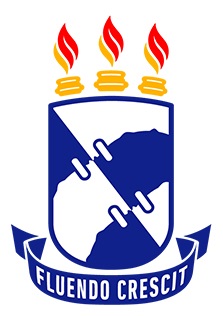 SERVIÇO PÚBLICO FEDERALUNIVERSIDADE FEDERAL DE SERGIPEPRÓ-REITORIA DE PÓS-GRADUAÇÃO E PESQUISAFORMULÁRIO PARA EMISSÃO DE PARECER SOBRE SOLICITAÇÃO DE APROVEITAMENTO DE ESTUDOSIdentificação da Comissão de Supervisão DiscenteParecer Data:Assinaturas:Nomes:Matrículas SIAPE:Favorável (    )Não favorável (    )